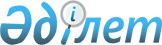 О внесении изменения в решение внеочередной ХХII сессии маслихата города Алматы VI-го созыва от 6 октября 2017 года № 159 "Об определении перечня социально значимых сообщений в городе Алматы на 2017-2019 годы"
					
			С истёкшим сроком
			
			
		
					Решение внеочередной ХLV сессии маслихата города Алматы VI созыва от 8 апреля 2019 года № 331. Зарегистрировано в Департаменте юстиции города Алматы 12 апреля 2019 года № 1543. Прекращено действие в связи с истечением срока
      В соответствии со статьей 26 Закона Республики Казахстан от 6 апреля 2016 года "О правовых актах", маслихат города Алматы VI-го созыва РЕШИЛ:
      1. Внести в решение внеочередной ХХII сессии маслихата города Алматы VI-го созыва от 6 октября 2017 года № 159 "Об определении перечня социально значимых сообщений в городе Алматы на 2017-2019 годы" (зарегистрированное в Реестре государственной регистрации нормативных правовых актов № 1413, опубликованное 26 октября 2017 года в газетах "Алматы ақшамы" и "Вечерний Алматы") следующее изменение: 
      приложение к указанному решению изложить в новой редакции, согласно приложению к настоящему решению.
      2. Аппарату Маслихата города Алматы обеспечить государственную регистрацию настоящего решения в органах юстиции с последующим опубликованием в официальном периодических печатных изданиях, а также в Эталонном контрольном банке нормативных правовых актов Республики Казахстан и на официальном интернет - ресурсе.
      3. Контроль за исполнением настоящего решения возложить на председателя постоянной комиссии по вопросам труда, занятости и развитию транспорта маслихата города Алматы Бадаевой Р.К.
      4. Настоящее решение вводится в действие по истечении десяти календарных дней после дня его первого официального опубликования. Перечень социально значимых сообщений в городе Алматы 2017-2019 годы
					© 2012. РГП на ПХВ «Институт законодательства и правовой информации Республики Казахстан» Министерства юстиции Республики Казахстан
				
      Председатель внеочередной XLV-й сессии маслихата города Алматы VI-го созыва

К. Сарсенбай

      Секретарь маслихата города Алматы VI-го созыва

К. Казанбаев
Приложение
к решению внеочередной
XLV-й сессии
маслихата города Алматы 
VI-го созыва от 
8 апреля 2019 года № 331Приложение 
к решению внеочередной
XXII-й сессии
маслихата города Алматы 
VI-го созыва от 
6 октября 2017 года № 159
№ п/п
Номер маршрута
Наименование маршрута
1
1
улица Остроумова 2-я – железнодорожный вокзал "Алматы 1"
2
2
железнодорожный вокзал "Алматы 1" – микрорайон "Горный Гигант"
3
3
микрорайон "Орбита" – Аэропорт (ночной-экспресс)
4
4
поселок "Курамыс" – микрорайон "Думан"
5
5
улица Калдаякова – улица Жибек жолы – поселок "Ак Тобе"
6
5а
улица Калдаякова – улица Жибек жолы – госпиталь Великой Отечественной Войны 
7
5б
улицы Калдаякова – улица Жибек жолы – санаторий "Ак-Каин"
8
7
микрорайон Алгабас – кондитерская фабрика "Рахат" 
9
8
микрорайон "Жас Канат" – станция метро Райымбек
10
10
улица Макатаева – железнодорожный вокзал "Алматы 1"
11
11
микрорайон "Думан" – поселок "Абай" (Абайские дачи)
12
12
гостиница "Казахстан" – каток "Медео"
13
13
улица Кайырбекова –мост железнодорожного вокзала Алматы 1
14
14
поселок "Карагайлы" – жилой комплекс "Асыл Арман"
15
15
совхоз "Алатау" – рынок "Алтын Орда"
16
16
жилой комплекс "Асыл Арман" – улица Кайырбекова
17
17
микрорайон "Думан" – микрорайон "Айнабулак 3"
18
18
улица Победы – улица Саина – улица Торайгырова
19
19
микрорайон "Нуркент" – микрорайон "Казахфильм"
20
20
микрорайон "Думан" – микрорайон "Карасу"
21
21
улица Станиславского – микрорайон "Кок-Тобе"
22
22
улица Макатаева – рынок "Барлык"
23
23
поселок "Бесагаш" – поселок "Кыргаулды"
24
25
микрорайон "Шанырак-1" – улица Курмангазы
25
26
поселок "Таужолы" – рынок "Барлык"
26
27
микрорайон Жасканат – микрорайон "Жайлау"
27
28
микрорайон "Орбита 2-4" – Гидроэлектростанция 2
28
29
улица Остроумова 2-я – поселок "Бутаковка"
29
30
железнодорожный вокзал "Алматы 1" - совхоз "Алатау"
30
31
микрорайон "Казахфильм" - рынок "Барлык"
31
32
Автостанция "Арман" - микрорайон "Жулдыз"
32
34
железнодорожный вокзал "Алматы 1" – улица Кожабекова
33
36
поселок "Маяк" – железнодорожный вокзал "Алматы 1"
34
37
микрорайон "Мамыр" – ледовый дворец Халык Арена
35
38
проспект Аль Фараби – восточная объездная алматинская дорога – улица Саина
36
40
улица Гончарова – улица Макатаева
37
41
железнодорожный вокзал "Алматы 1" – поселок "Нуршашкан"
38
44
административный центр Наурызбайского района – Центральный стадион
39
45
микрорайон "Шанырак" - микрорайон "Самал"
40
46
улица Степная – железнодорожный вокзал "Алматы 1"
41
47
улица Остроумова 2-я – рынок "Барлык"
42
48
Центр обслуживания населения – микрорайон "Горный Гигант"
43
50
микрорайон "Айша Биби" – микрорайон "Акжар"
44
51
кондитерская фабрика "Рахат" – Новостройка
45
52
6 градокомплекс – поселок Кыргаулды
46
54
улица Крылова – микрорайон "Шыгыс-2" (поселок "Туздыбастау")
47
56
рынок "Салем" – микрорайон "Казахфильм"
48
57
микрорайон "Саялы" – Дворец Республики
49
59
микрорайон "Орбита 3" – рынок "Жетысу"
50
60
улицы Калдаякова и Жибек Жолы – Дачи Широкой щели
51
62
микрорайон "Думан" – станция метро "Байконыр"
52
63
Автостанция "Арман" - улица Кунаева
53
65
микрорайон "Аксай 3б" – микрорайон "Думан"
54
66
разворотная площадка на улицах Толе Би и Яссауи – парк 28 Панфиловцев
55
67
рынок "Барлык" – микрорайон "Казахфильм"
56
68
проспект Аль-Фараби – дачи "Ремизовки"
57
69
рынок "Жетысу" – микрорайон "Улжан"
58
70
микрорайон "Горный Гигант" – микрорайон "Кокжиек"
59
71
железнодорожный вокзал "Алматы 1" – кондитерская фабрика "Рахат" 
60
72
железнодорожный вокзал "Алматы 1" – микрорайон № 6
61
73
улица Балтабаевская – железнодорожный вокзал "Алматы 1"
62
74
кондитерская фабрика "Рахат" – железнодорожный мост железнодорожного вокзала "Алматы 1"
63
77
железнодорожный вокзал "Алматы 1" – автостанция "Арман"
64
78
автовокзал "Саяхат" - поселок "Жалпаксай"
65
79
улицы Жандосова и Саина – микрорайон Альмерек
66
80
микрорайоны "Айнабулак 3, 4" – Казахстанский центр делового сотрудничества "Атакент"
67
81
71 разъезд – улица Кожабекова
68
85
микрорайоны "Мамыр 1, 7" – микрорайон "Жулдыз"
69
86
микрорайон "Орбита" – микрорайон "Альмерек"
70
88
завод "Эталон" – Западное кладбище
71
92
Аэропорт - микрорайон "Мамыр"
72
95
рынок "Алтын орда" – микрорайон "Кок-Тобе"
73
98
жилой комплекс "Байтал" – станция метро "Райымбек батыр"
74
99
микрорайон "Ак Булак" – микрорайон "Кок-Тобе"
75
102
рынок "Барлык" - железнодорожный вокзал "Алматы 1"
76
103
автостанция "Арман" – микрорайон "Шанырак 1"
77
104
микрорайон "Таугуль 3" – поселок "1 Мая"
78
106
Академия гражданской авиации – микрорайон "Жетысу"
79
107
автостанция "Мост" – поселок "Юбилейный"
80
108
микрорайон "Алма-Арасан" – школа № 190
81
111
микрорайон "Кок-Тобе" – улица Калдаякова – улица Жибек жолы
82
112
улица Макатаева – рынок "Алтын Орда"
83
113
улица Арыкова – улица Саина (микрорайон Орбита-3)
84
115
микрорайон "Теректы" – рынок "Ужет"
85
117
автовокзал "Саяхат" – микрорайон "Алатау" (Институт ядерной физики)
86
118
жилой комплекс "Премьера" - улица Бузурбаева
87
119
поселок "Каргалы" – станция метро "Райымбек батыр"
88
120
микрорайон "Айнабулак 4" - Дворец Республики
89
121
микрорайоны "Жулдыз 1, 2" – микрорайон "Орбита"
90
122
поселок "Рахат" – Центр обслуживания населения
91
123
улица Кожабекова – микрорайон "Кокжиек"
92
124
микрорайон "Горный Гигант" – микрорайон "Водник"
93
125
микрорайон "Кокжиек" – улица Жубанова
94
126
улица Кайырбекова – микрорайон "Каменка"
95
127
микрорайон "Казахфильм" – улица Кунаева
96
128
микрорайон "Самал" – рынок "Барлык"
97
129
микрорайон "Карасу" - кондитерская фабрика "Рахат" 
98
131
кондитерская фабрика "Рахат" – улица Орманова
99
135
автостанция "Арман" – железнодорожный вокзал "Алматы 1"
100
137
административный центр Наурызбайского района – рынок "Жетысу"
101
141
микрорайоны "Айнабулак 3,4" – Экопост
102
201
восточная объездная алматинская дорога – улица Толе Би-улица Яссауи
103
202
автовокзал "Сайран" – город Каскелен
104
203
автовокзал "Саяхат" – город Талгар
105
104а
административный центр Наурызбайского района – микрорайон "Каргалы"
106
109а
школа № 182 – поселок "Алгабас"
107
133а
микрорайон "Новый" – школа № 179
108
29р
улица Калдаякова – поселок "Бутаковка"
109
204
Торговый центр "Адем" – послекок "Еркин"
110
205
рынок "Жетысу" – микрорайоны "Орбита 2,4"
111
206
восточная объездная алматинская дорога – улица Толе Би-улица Яссауи
112
207
станция метро "Райымбек" – город Талгар
113
208
станция метро "Райымбек" - поселок "Коянкус"
114
209
Дворец спорта – горный курорт "Пионер"
115
210
Дворец спорта – горный курорт "Ой-карагай"
116
1-тп
Парк Культуры и отдыха - улица Кожабекова
117
5-тп
железнодорожный вокзал "Алматы 2" - микрорайон Аксай (улица Маргулана)
118
7-тп
железнодорожный вокзал "Алматы 1" - Выставочный центр "Атакент"
119
9-тп
Центральный рынок - улица Кожабекова
120
11-тп
Центральный рынок - улица Жубанова 
121
12-тп
Парк Культуры и отдыха – улицы Саина и Жандосова
122
19-тп
Центральный рынок – улица Школьная
123
25-тп
Парк Культуры и отдыха – улица Маргулана